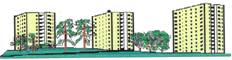 Medlemsblad nr 1 januari 2021OVK Nu har vi en godkänd obligatorisk ventilationskontroll.Tack till alla som bidragit till att vi kom i mål.Tack för ert tålamod.Justeringar av värmesystemet.Flera boende har rapporterat låg värme, problemet prioriteras. Bergvärmeanläggningen har hög kapacitet för värmeproduktion, problemet ligger i fördelningen av värmen mellan olika delar av husen, vissa lägenheter får mycket värme medan andra får mindre. På torsdag 28/1 så kommer en specialist för att justera fördelningen. I fredags så ställdes flödet och temperaturen upp.Det är normalt att elementen har lägre temperatur än tidigare år. Innan ombyggnaden av ventilationssystemet så kom i princip alla inkommande luft utifrån ouppvärmd och behövde värmas av elementen. I den ombyggda anläggningen så är ca 70% av inluften förvärmd till ca 18 grader vilket gör att behovet att uppvärmning från elementen är betydligt mindre vilket gör att temperaturen i elementen inte behöver vara lika hög. Justeringar av ventilationssystemet.Vid vissa vindförhållanden så blåser delar av utluften från ventilationssystemet förbi inluftsintaget och sugs in vilket har gett dåligt lukt. Det är beställt plåtar som kommer att rikta om luftströmmen så att detta inte sker oavsett vindförhållandena, installation beräknas ske inom några veckor.Laddstolpar, föreningsmedlem Erik Bremstedt Pedersen erik.bremstedt@gmail.com har tackat ja till att vara föreningens kontakt gentemot medlemmar som har frågor kring laddstolpar.Större cykelrum Ripstigen 1. Viss fastighetsrelaterad utrustning har flyttats så att ett fastighetsförråd kunde rivas vilket har gett mer utrymme i cykelrummet längst in i Ripstigen 1.Pendlarplatser för cykel Ripstigen 1 & 3.I Ripstigen 1 så har några platser i flera år varit reserverade för cyklar som används flera gånger i veckan (pendlarplatser). Det större cykelrummet har nu möjliggjort att utöka antalet pendlarplatser i Ripstigen 1. Platserna är inte reserverade för vissa cyklar utan det är först till kvarn som gäller. Om du normalt pendlar med din cykel men t.ex. har semester, flytta din cykel till andra delar av förrådet så länge du inte använder cykeln regelbundet. Även i Ripstigen 3 så har några pendlarplatser märkts upp.I Ripstigen 5 finns det relativt gott om plats så där har det inte bedömts att det finns behov för pendlarplatser.Tvättmaskin i tvättstuga 1, Nu är en ny tvättmaskinen installerad och klar att användas.Centrifugen i tvättstuga 2 är trasig och kan inte ersättas, de finns inte att köpa längre och anledningen till det är att tvättmaskinerna centrifugerar tillräckligt nuförtiden.Felanmälningar görs till info@curacenter.se, gärna med kopia till styrelsen info@brfripan.se så vi är informerade.Hälsning från styrelsen/Rita